О внесении изменений в постановление администрации Шумерлинского муниципального округа от 18.03.2022 № 156 «О муниципальной программе Шумерлинского муниципального округа «Повышение безопасности жизнедеятельности населения и территорий Шумерлинского муниципального округа»В соответствии с решением Собрания депутатов Шумерлинского муниципального округа Чувашской Республики от 10.12.2021 № 3/1 «О  бюджете Шумерлинского муниципального округа Чувашской Республики на 2022 год и на плановый период 2023 и 2024 годов»» (в ред. от 14.04.2022 № 10/1)администрация Шумерлинского муниципального округа  п о с т а н о в л я е т:1. Внести в  муниципальную программу Шумерлинского муниципального округа «Повышение безопасности жизнедеятельности населения и территорий Шумерлинского муниципального округа»» (далее - Программа), утвержденную постановлением администрации Шумерлинского муниципального округа от 18.03.2022 № 156, следующие изменения:1.1. в паспорте Программы позицию «Объемы финансирования  муниципальной программы  с разбивкой по годам реализации» изложить в следующей редакции:          1.2.  раздел III Программы изложить в следующей редакции:«Раздел III. Обоснование объема финансовых ресурсов, необходимых для реализации Муниципальных программыРасходы муниципальной программы формируются за счет средств республиканского бюджета Чувашской Республики и бюджета Шумерлинского муниципального округа.Распределение бюджетных ассигнований на реализацию муниципальной программы (подпрограмм) утверждается решением Собрания депутатов Шумерлинского муниципального округа о бюджете Шумерлинского муниципального округа на очередной финансовый год и плановый период. Общий объем финансирования мероприятий муниципальной программы в 2022 - 2035 годах составляет 26 273,9 тыс. рублей, в том числе за счет средств:республиканского бюджета Чувашской Республики – 0,0 тыс. рублей;бюджета Шумерлинского муниципального округа  - 26 273,9 тыс. рублей;внебюджетных источников – 0 руб. (0%).Прогнозируемый объем финансирования Муниципальной программы на  1 этапе              (2022 - 2025 годы) составляет 7 759,3    тыс. рублей, в том числе:в 2022 году – 2 437, 3 тыс. рублей;в 2023 году – 1 767,3  тыс. рублей;в 2024 году – 1 767,3 тыс. рублей;в 2025 году – 1 787,4 тыс. рублей;из них средства:республиканского бюджета Чувашской Республики – 0,0 тыс. рублей (0 процента), в том числе:в 2022 году – 0  тыс. рублей;в 2023 году – 0  тыс. рублей;в 2024 году – 0 тыс. рублей;в 2025 году – 0 тыс. рублей;бюджета Шумерлинского муниципального округа  - 7 759,3    тыс. рублей (100 процентов), в том числе:в 2022 году – 2 437, 3 тыс. рублей;в 2023 году – 1 767,3  тыс. рублей;в 2024 году – 1 767,3 тыс. рублей;в 2025 году – 1 787,4 тыс. рублей;внебюджетных источников - 0 тыс. рублей (0 процента).На 2 этапе (2026 - 2030 годы) объем финансирования Муниципальной программы составит 9 128,0 тыс. рублей, из них средства:бюджета Шумерлинского муниципального округа  – 9 128,0 тыс. рублей (100 %);внебюджетных источников –0 тыс. рублей (0 %).На 3 этапе (2031 - 2035 годы) объем финансирования Муниципальной программы составит 9 386,6   тыс. рублей, из них средства:бюджета Шумерлинского муниципального округа  – 9 386,6   тыс. рублей (100 %);внебюджетных источников –0 тыс. рублей (0 %).Объем бюджетных ассигнований уточняются ежегодно при формировании бюджета Шумерлинского муниципального округа на очередной финансовый год и плановый период.Ресурсное обеспечение и прогнозная (справочная) оценка расходов за счет всех источников финансирования реализации Муниципальной программы приведены в приложении № 2 к Муниципальной программе.Подпрограммы, реализуемые в рамках Муниципальной  программы, представлены в  приложениях № 3 - 5 к Муниципальной программе.»;1.3. приложение № 2 к Программе изложить в новой редакции в соответствии с приложением № 1 к настоящему постановлению;         1.4.   в приложении № 3:в паспорте подпрограммы «Защита населения и территорий от чрезвычайных ситуаций природного и техногенного характера, обеспечение пожарной безопасности и безопасности населения на водных объектах на территории  Шумерлинского муниципального округа Чувашской Республики» Программы позицию «Объемы финансирования подпрограммы с разбивкой по годам реализации подпрограммы» изложить в следующей редакции:раздел IV Защита населения и территорий от чрезвычайных ситуаций природного и техногенного характера, обеспечение пожарной безопасности и безопасности населения на водных объектах на территории  Шумерлинского муниципального округа Чувашской Республики» Программы изложить в следующей редакции:«Раздел IV. Обоснование объема финансовых ресурсов, необходимых для реализации подпрограммы в 2022-2035 годахОбщий объем финансирования подпрограммы в 2022-2035 годах за счет всех источников финансирования составляет 4 891,1  тыс. рублей, в том числе за счет средств:республиканского бюджета Чувашской Республики  - 0,0 тыс. рублей (0 процента)бюджета Шумерлинского муниципального округа  - 4 891,1  тыс. рублей, (100,0 процента); внебюджетных источников - 0 тыс. руб. (0%). Прогнозируемый объем финансирования подпрограммы на 1 этапе (2022-2025 годы) составит 1 744,0 тыс. рублей, в том числев 2022 году – 811,0 тыс. рублей;в 2023 году – 311,0 тыс. рублей;в 2024 году – 311,0 тыс. рублей;в 2025 году – 311,0 тыс. рублейиз них средства:республиканского бюджета Чувашской Республики  - 0 тыс. рублей,  в том числе:в 2022 году – 0,0 тыс. рублей;в 2023 году – 0,0 тыс. рублей;в 2024 году – 0,0 тыс. рублей;в 2025 году – 0,0 тыс. рублей;бюджета Шумерлинского муниципального округа  - 1 744,0  тыс. рублей,  в том числе:в 2022 году – 811,0 тыс. рублей;в 2023 году – 311,0 тыс. рублей;в 2024 году – 311,0 тыс. рублей;в 2025 году – 311,0 тыс. рублейвнебюджетных источников - 0 тыс. рублей (0 процента).На 2 этапе (2026-2030 годы) планируемый объем финансирования подпрограммы составит 1 564,0 тыс. рублей, из них средства:бюджета Шумерлинского муниципального округа  - 1 564,0 тыс. рублей, (100 процента), внебюджетных источников – 0 (0 %);На 3 (2031 - 2035 годы) этапе планируемый объем финансирования подпрограммы составит 1 583,1  тыс. рублей, из них средства:бюджета Шумерлинского муниципального округа  - 0,0  тыс. рублей, (100 процента), внебюджетных источников – 0 (0 %);Объем бюджетных ассигнований утончается ежегодно при формировании бюджета Шумерлинского муниципального округа Чувашской Республики на очередной финансовый год и плановый период.Ресурсное обеспечение подпрограммы за счет всех источников финансирования приведено в приложении к настоящей подпрограмме.»;приложение к подпрограмме «Защита населения и территорий от чрезвычайных ситуаций природного и техногенного характера, обеспечение пожарной безопасности и безопасности населения на водных объектах на территории  Шумерлинского муниципального округа Чувашской Республики» Программы изложить в новой редакции в соответствии с приложением № 2 к настоящему постановлению;1.5. в приложении № 5: в паспорте подпрограммы «Построение (развитие) аппаратно-программного комплекса «Безопасный город» на территории Шумерлинского муниципального округа Чувашской Республики» Программы позиции: «Срок реализации подпрограммы» и «Объемы финансирования  муниципальной программы  с разбивкой по годам реализации» изложить в следующей редакции:         1.7. раздел IV подпрограммы «Построение (развитие) аппаратно-программного комплекса «Безопасный город» на территории Шумерлинского муниципального округа Чувашской Республики» Программы изложить в следующей редакции:«Раздел IV. Обоснование объема финансовых ресурсов, необходимых для реализации подпрограммы Общий объем финансирования подпрограммы в 2022-2035 годах за счет всех источников финансирования составляет 21 042,2 тыс. рублей, в том числе за счет средств:бюджета Шумерлинского муниципального округа  - 21 042,2  тыс. рублей, (100 процента);внебюджетных источников-0 тыс. руб. (0%). Прогнозируемый объем финансирования подпрограммы на 1 этапе (2022-2025 годы) составит 5 975,3 тыс. рублей, в том числев 2022 году – 1 606,3 тыс. рублей;в 2023 году – 1 456,3 тыс. рублей;в 2024 году – 1 456,3 тыс. рублей;в 2025 году – 1 456,4 тыс. рублейиз них средства:бюджета Шумерлинского муниципального округа  - 5 975,3 тыс. рублей, (100 процента), в том числе:в 2022 году – 1 606,3 тыс. рублей;в 2023 году – 1 456,3 тыс. рублей;в 2024 году – 1 456,3 тыс. рублей;в 2025 году – 1 456,4 тыс. рублейвнебюджетных источников - 0 тыс. рублей (0 процента).На 2 этапе (2026-2030 годы) планируемый объем финансирования подпрограммы составит 7 427,9 тыс. рублей, из них средства:бюджета Шумерлинского муниципального округа  - 7 427,9 тыс. рублей, (100 процента), внебюджетных источников – 0 (0 %);На 3 (2031 - 2035 годы) этапе планируемый объем финансирования подпрограммы составит 7 639,0  тыс. рублей, из них средства:Объем бюджетных ассигнований утончается ежегодно при формировании бюджета Шумерлинского муниципального округа Чувашской Республики на очередной финансовый год и плановый период».Ресурсное обеспечение подпрограммы за счет всех источников финансирования приведено в приложении к настоящей подпрограмме.»;приложение к подпрограмме «Построение (развитие) аппаратно-программного комплекса «Безопасный город» на территории Шумерлинского муниципального округа Чувашской Республики» Программы изложить в новой редакции в соответствии с приложением № 3 к настоящему постановлению.    2. Настоящее постановление вступает в силу после его официального опубликования в информационном издании «Вестник Шумерлинского муниципального округа» и подлежит размещению на официальном сайте Шумерлинского муниципального округа в информационно-телекоммуникационной сети «Интернет».Глава Шумерлинского муниципального округаЧувашской Республики                                                                              Л.Г. РафиновПриложение № 1 к постановлению администрации  Шумерлинского муниципального округа от ____.____.2022  № ____«Приложение № 2к муниципальной программе Шумерлинского муниципального округа Чувашской Республики «Повышение безопасностижизнедеятельности населения и территорий Шумерлинского муниципального округа Чувашской Республики» Ресурсное обеспечение и прогнозная (справочная) оценка расходов за счет всех источников финансирования реализации муниципальной программы Шумерлинского муниципального округа «Повышение безопасности жизнедеятельности населения и территорий Шумерлинского муниципального округа» Приложение № 2 к постановлению администрации  Шумерлинского муниципального округа от ____.____.2022  № ____Приложение к подпрограмме «Защита населения и территорий от чрезвычайных ситуаций природного и техногенного характера, обеспечение пожарной безопасности и безопасности населения на водных объектах на территории  Шумерлинского муниципального округа Чувашской Республики»муниципальной программы Шумерлинского муниципального округа  «Повышение безопасности жизнедеятельности  населения и территорий Шумерлинского муниципального округа» Ресурсное обеспечениереализации подпрограммы «Защита населения и территорий от чрезвычайных ситуаций природного и техногенного характера, обеспечение пожарной безопасности и безопасности населения на водных объектах  на территории  Шумерлинского муниципального округа Чувашской Республики» муниципальной программы Шумерлинского муниципального округа «Повышение безопасности жизнедеятельности  населения и территорий Шумерлинского муниципального округа» за счет всех источников финансирования        <*> Мероприятия указанные в Ресурсном обеспечении, реализуются по согласованию с исполнителями (соисполнителями)<**> Приводятся значения целевых индикаторов и показателей в 2030 и 2035 годах соответственно.Приложение № 3 к постановлению администрации  Шумерлинского муниципального округа от ____.____.2022  № ____Приложение 
к подпрограмме "Построение
(развитие) аппаратно-программного
комплекса "Безопасный город"
на территории Шумерлинского муниципального округа Чувашской Республики"
муниципальной программы Шумерлинского муниципального округа "Повышение безопасности
жизнедеятельности населения и территорий Шумерлинского муниципального округа"Ресурсное обеспечение
реализации подпрограммы "Построение (развитие) аппаратно-программного комплекса "Безопасный город" на территории Шумерлинского муниципального округа Чувашской Республики" за счет всех источников финансирования        <*> Мероприятия указанные в Ресурсном обеспечении, реализуются по согласованию с исполнителями (соисполнителями)<**> Приводятся значения целевых индикаторов и показателей в 2030 и 2035 годах соответственно.  ЧĂВАШ  РЕСПУБЛИКИ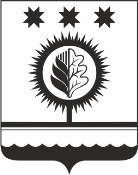 ЧУВАШСКАЯ РЕСПУБЛИКАÇĚМĚРЛЕ МУНИЦИПАЛЛĂОКРУГĔН АДМИНИСТРАЦИЙĚЙЫШĂНУ___.___.2022 _____ № Çěмěрле хулиАДМИНИСТРАЦИЯШУМЕРЛИНСКОГО МУНИЦИПАЛЬНОГО ОКРУГА ПОСТАНОВЛЕНИЕ___.___.2022 № _____   г. Шумерля«Объемы финансирования муниципальной программы с разбивкой по годам реализации программы-прогнозируемый объем финансирования мероприятий Муниципальной программы в 2022 - 2035 годах            составляет 26 273,9 тыс. рублей, в том числе:в 2022 году – 2 437, 3 тыс. рублей;в 2023 году – 1 767,3  тыс. рублей;в 2024 году – 1 767,3 тыс. рублей;в 2025 году – 1 787,4 тыс. рублей;в 2026-2030 годах – 9 128,0 тыс. рублей;в 2031-2035 годах – 9 386,6  тыс. рублейиз них средства:республиканского бюджета Чувашской Республики –0,0 тыс. рублей, в том числе:в 2022 году – 0  тыс. рублей;в 2023 году – 0  тыс. рублей;в 2024 году – 0 тыс. рублей;в 2025 году – 0 тыс. рублей;в 2026-2030 годах – 0 тыс. рублей;в 2031-2035 годах – 0  тыс. рублей;бюджета Шумерлинского муниципального округа  - 26 273,9  тыс. рублей, в том числе:в 2022 году – 2 437, 3 тыс. рублей;в 2023 году – 1 767,3  тыс. рублей;в 2024 году – 1 767,3 тыс. рублей;в 2025 году – 1 787,4 тыс. рублей;в 2026-2030 годах – 9 128,0 тыс. рублей;в 2031-2035 годах – 9 386,6  тыс. рублей;внебюджетных источников - 0 тыс. рублей (0 процента).Объем бюджетных ассигнований уточняется  ежегодно при формировании бюджета Шумерлинского муниципального округа Чувашской Республики на очередной финансовый год и плановый период».«Объемы финансирования подпрограммы с разбивкой по годам реализации программы-прогнозируемый объем финансирования мероприятий подпрограммы в 2022 - 2035 годах составляет 4891,1 тыс. рублей, в том числе:в 2022 году – 811,0 тыс. рублей;в 2023 году – 311,0 тыс. рублей;в 2024 году – 311,0 тыс. рублей;в 2025 году – 311,0 тыс. рублей;в 2026-2030 годах – 1 564,0 тыс. рублей;в 2031-2035 годах – 1 583,1  тыс. рублейиз них средства:республиканского бюджета Чувашской Республики – 0,0 тыс. рублей, (0,0 процента), в том числе:в 2022 году – 0,0 тыс. рублей;в 2023 году – 0,0 тыс. рублей;в 2024 году – 0,0 тыс. рублей;в 2025 году – 0,0 тыс. рублей;в 2026-2030 годах – 0,0 тыс. рублей;в 2031-2035 годах – 0,0  тыс. рублей;из них средства:бюджета Шумерлинского муниципального округа  - 4 891,1 тыс. рублей, (100 процента), в том числе:в 2022 году – 811,0 тыс. рублей;в 2023 году – 311,0 тыс. рублей;в 2024 году – 311,0 тыс. рублей;в 2025 году – 311,0 тыс. рублей;в 2026-2030 годах – 1 564,0 тыс. рублей;в 2031-2035 годах – 1 583,1  тыс. рублейвнебюджетных источников - 0 тыс. рублей (0 процента).Объем бюджетных ассигнований уточняется ежегодно при формировании бюджета Шумерлинского муниципального округа Чувашской Республики на очередной финансовый год и плановый период.»;		«Срок реализации подпрограммы-2022-2035 годы:1 этап – 2022-2025 годы;2 этап – 2026-2030 годы;3 этап – 2031-2035 годыОбъемы финансирования подпрограммы с разбивкой по годам ее реализации-прогнозируемые объемы бюджетных ассигнований на реализацию мероприятий подпрограммы в 2022 – 2035 годах составят 21042,2 тыс. рублей, в том числе:за счет бюджета Шумерлинского муниципального округа  -  21 042,2   тыс. рублей, из них:в 2022 году – 1 606,3 тыс. рублей;в 2023 году – 1 456,3 тыс. рублей;в 2024 году – 1 456,3  тыс. рублей;в 2025 году – 1 456,4 тыс. рублей;        в 2026 - 2030 годах –7 427,9  тыс. рублей;        в 2031 - 2035 годах –7 639,0  тыс. рублей;за счет внебюджетных источников - __0 _тыс. рублей.Объем бюджетных ассигнований утончается ежегодно при формировании бюджета Шумерлинского муниципального округа Чувашской Республики на очередной финансовый год и плановый период»;СтатусНаименование муниципальной программы, подпрограммы муниципальной программы, (основного мероприятия) Код бюджетной классификацииКод бюджетной классификацииИсточники финансированияРасходы по годам, тыс. рублейРасходы по годам, тыс. рублейРасходы по годам, тыс. рублейРасходы по годам, тыс. рублейРасходы по годам, тыс. рублейРасходы по годам, тыс. рублейСтатусНаименование муниципальной программы, подпрограммы муниципальной программы, (основного мероприятия) главный распределитель бюджетных средствцелевая статья расходовИсточники финансирования20222023202420252026-20302031-20351234591011121314Муниципальная  программа Шумерлинского муниципального округа «Повышение безопасности жизнедеятельности населения и территорий Шумерлинского муниципального округа» Ц800000000всего2 437, 31 767,31 767,31 787,49 128,09 386,6Муниципальная  программа Шумерлинского муниципального округа «Повышение безопасности жизнедеятельности населения и территорий Шумерлинского муниципального округа» республиканский бюджет Чувашской Республики0,00,00,00,00,00,0Муниципальная  программа Шумерлинского муниципального округа «Повышение безопасности жизнедеятельности населения и территорий Шумерлинского муниципального округа» Бюджет Шумерлинского муниципального округа2 437, 31 767,31 767,31 787,49 128,09 386,6Муниципальная  программа Шумерлинского муниципального округа «Повышение безопасности жизнедеятельности населения и территорий Шумерлинского муниципального округа» внебюджетные источники0,00,00,00,00,00,0Подпрограмма 1"Защита населения и территорий от чрезвычайных ситуаций природного и техногенного характера, обеспечение пожарной безопасности и безопасности населения на водных объектах на территории  Шумерлинского муниципального округа Чувашской Республики"Ц810000000всего811,0311,0311,0311,01 564,01 583,1Подпрограмма 1"Защита населения и территорий от чрезвычайных ситуаций природного и техногенного характера, обеспечение пожарной безопасности и безопасности населения на водных объектах на территории  Шумерлинского муниципального округа Чувашской Республики"республиканский бюджет Чувашской Республики0,00,00,00,00,00,0Подпрограмма 1"Защита населения и территорий от чрезвычайных ситуаций природного и техногенного характера, обеспечение пожарной безопасности и безопасности населения на водных объектах на территории  Шумерлинского муниципального округа Чувашской Республики"Бюджет Шумерлинского муниципального округа 811,0311,0311,0311,01 564,01 583,1Подпрограмма 1"Защита населения и территорий от чрезвычайных ситуаций природного и техногенного характера, обеспечение пожарной безопасности и безопасности населения на водных объектах на территории  Шумерлинского муниципального округа Чувашской Республики"внебюджетные источники0,00,00,00,00,00,0Основное мероприятие 1Обеспечение деятельности муниципальнных учреждений, реализующих на территории Чувашской Республики государственную политику в области пожарной безопасности.всего811,0311,0311,0311,01 564,01 583,1Основное мероприятие 1Обеспечение деятельности муниципальнных учреждений, реализующих на территории Чувашской Республики государственную политику в области пожарной безопасности.республиканский бюджет Чувашской Республики0,00,00,00,00,00,0Основное мероприятие 1Обеспечение деятельности муниципальнных учреждений, реализующих на территории Чувашской Республики государственную политику в области пожарной безопасности.Бюджет Шумерлинского муниципального округа311,0311,0311,0311,01 564,01 583,1Основное мероприятие 1Обеспечение деятельности муниципальнных учреждений, реализующих на территории Чувашской Республики государственную политику в области пожарной безопасности.внебюджетные источники0,00,00,00,00,00,0Основное мероприятие 2Реализация мероприятий по подготовке населения Шумерлинского муниципального округа  к действиям  в чрезвычайных ситуациях природного и техногенного характераЦ810400000всего0,00,00,00,00,00,0Основное мероприятие 2Реализация мероприятий по подготовке населения Шумерлинского муниципального округа  к действиям  в чрезвычайных ситуациях природного и техногенного характерареспубликанский бюджет Чувашской Республики 0,00,00,00,00,00,0Основное мероприятие 2Реализация мероприятий по подготовке населения Шумерлинского муниципального округа  к действиям  в чрезвычайных ситуациях природного и техногенного характерабюджет Шумерлинского муниципального округа0,00,00,00,00,00,0Основное мероприятие 2Реализация мероприятий по подготовке населения Шумерлинского муниципального округа  к действиям  в чрезвычайных ситуациях природного и техногенного характеравнебюджетные источники0,00,00,00,00,00,0Основное мероприятие 3Совершенствование функционирования органов управления районного звена ТП РСЧС Чувашской Республики, систем оповещения и информирования населенияЦ810500000всего0,00,00,00,00,00,0Основное мероприятие 3Совершенствование функционирования органов управления районного звена ТП РСЧС Чувашской Республики, систем оповещения и информирования населенияреспубликанский бюджет Чувашской Республики0,00,00,00,00,00,0Основное мероприятие 3Совершенствование функционирования органов управления районного звена ТП РСЧС Чувашской Республики, систем оповещения и информирования населенияБюджет Шумерлинского муниципального округа0,00,00,00,00,00,0Основное мероприятие 3Совершенствование функционирования органов управления районного звена ТП РСЧС Чувашской Республики, систем оповещения и информирования населениявнебюджетные источники0,00,00,00,00,00,0Основное мероприятие 4"Обеспечение безопасности населения и муниципальной (коммунальной) инфраструктуры"Ц810500000всего0,00,00,00,00,00,0Основное мероприятие 4"Обеспечение безопасности населения и муниципальной (коммунальной) инфраструктуры"республиканский бюджет Чувашской Республики0,00,00,00,00,00,0Основное мероприятие 4"Обеспечение безопасности населения и муниципальной (коммунальной) инфраструктуры"Бюджет Шумерлинского муниципального округа0,00,00,00,00,00,0Основное мероприятие 4"Обеспечение безопасности населения и муниципальной (коммунальной) инфраструктуры"внебюджетные источники0,00,00,00,00,00,0Подпрограмма 2«Профилактика терроризма и экстремистской деятельности в Шумерлинском муниципальном округе  Чувашской Республики»Ц830000000всего20,00,00,020,0136,1164,5Подпрограмма 2«Профилактика терроризма и экстремистской деятельности в Шумерлинском муниципальном округе  Чувашской Республики»республиканский бюджет Чувашской Республики0,00,00,00,00,00,0Подпрограмма 2«Профилактика терроризма и экстремистской деятельности в Шумерлинском муниципальном округе  Чувашской Республики»Бюджет Шумерлинского муниципального округа20,00,00,020,0136,1164,5Подпрограмма 2«Профилактика терроризма и экстремистской деятельности в Шумерлинском муниципальном округе  Чувашской Республики»внебюджетные источники0,00,00,00,00,00,0Основное мероприятие 1Совершенствование взаимодействия органов местного самоуправления Шумерлинского муниципального округа и институтов гражданского общества в работе по профилактике терроризма и экстремистской деятельностиЦ830100000всего0,00,00,00,00,00,0Основное мероприятие 1Совершенствование взаимодействия органов местного самоуправления Шумерлинского муниципального округа и институтов гражданского общества в работе по профилактике терроризма и экстремистской деятельностиреспубликанский бюджет Чувашской Республики0,00,00,00,00,00,0Основное мероприятие 1Совершенствование взаимодействия органов местного самоуправления Шумерлинского муниципального округа и институтов гражданского общества в работе по профилактике терроризма и экстремистской деятельностиБюджет Шумерлинского муниципального округа0,00,00,00,00,00,0Основное мероприятие 1Совершенствование взаимодействия органов местного самоуправления Шумерлинского муниципального округа и институтов гражданского общества в работе по профилактике терроризма и экстремистской деятельностивнебюджетные источники0,00,00,00,00,00,0Основное мероприятие 2Профилактическая работа по укреплению стабильности в обществеЦ830500000всего0,00,00,00,00,00,0Основное мероприятие 2Профилактическая работа по укреплению стабильности в обществереспубликанский бюджет Чувашской Республики0,00,00,00,00,00,0Основное мероприятие 2Профилактическая работа по укреплению стабильности в обществебюджет Шумерлинского муниципального округа0,00,00,00,00,00,0Основное мероприятие 2Профилактическая работа по укреплению стабильности в обществевнебюджетные источники0,00,00,00,00,00,0Основное мероприятие 3Образовательно-воспитательные, культурно-массовые и спортивные мероприятияЦ830300000всего0,00,00,00,00,00,0Основное мероприятие 3Образовательно-воспитательные, культурно-массовые и спортивные мероприятияреспубликанский бюджет Чувашской Республики0,00,00,00,00,00,0Основное мероприятие 3Образовательно-воспитательные, культурно-массовые и спортивные мероприятияБюджет Шумерлинского муниципального округа0,00,00,00,00,00,0Основное мероприятие 3Образовательно-воспитательные, культурно-массовые и спортивные мероприятиявнебюджетные источники0,00,00,00,00,00,0Основное мероприятие 4Информационная работа по профилактике терроризма и экстремистской деятельностиЦ830400000всего10,00,00,010,071,086,9Основное мероприятие 4Информационная работа по профилактике терроризма и экстремистской деятельностиреспубликанский бюджет Чувашской Республики0,00,00,00,00,00,0Основное мероприятие 4Информационная работа по профилактике терроризма и экстремистской деятельностиБюджет Шумерлинского муниципального округа10,00,00,010,071,086,9Основное мероприятие 4Информационная работа по профилактике терроризма и экстремистской деятельностивнебюджетные источники0,00,00,00,00,00,0Основное мероприятие 5Мероприятия по профилактике и соблюдению правопорядка на улицах и в других общественных местах.Ц830500000всего10,00,00,010,065,177,6Основное мероприятие 5Мероприятия по профилактике и соблюдению правопорядка на улицах и в других общественных местах.республиканский бюджет Чувашской Республики0,00,00,00,00,00,0Основное мероприятие 5Мероприятия по профилактике и соблюдению правопорядка на улицах и в других общественных местах.Бюджет Шумерлинского муниципального округа10,00,00,010,065,177,6Основное мероприятие 5Мероприятия по профилактике и соблюдению правопорядка на улицах и в других общественных местах.внебюджетные источники0,00,00,00,00,00,0Основное меро-приятие 6Профилактика правонарушений со стороны членов семей участников религиозно-экстремистских объединений и псевдорелигиозных сект деструктивной направленностиЦ830500000всего0,00,00,00,00,00,0Основное меро-приятие 6Профилактика правонарушений со стороны членов семей участников религиозно-экстремистских объединений и псевдорелигиозных сект деструктивной направленностиреспубликанский бюджет Чувашской Республики0,00,00,00,00,00,0Основное меро-приятие 6Профилактика правонарушений со стороны членов семей участников религиозно-экстремистских объединений и псевдорелигиозных сект деструктивной направленностиБюджет Шумерлинского муниципального округа0,00,00,00,00,00,0Основное меро-приятие 6Профилактика правонарушений со стороны членов семей участников религиозно-экстремистских объединений и псевдорелигиозных сект деструктивной направленностивнебюджетные источники0,00,00,00,00,00,0Основное меро-приятие 7Приведение антитеррористической защищенности социально значимых объектов, объектов транспортного комплекса и мест массового пребывания людей в соответствие установленным требованиямЦ830500000всего0,00,00,00,00,00,0Основное меро-приятие 7Приведение антитеррористической защищенности социально значимых объектов, объектов транспортного комплекса и мест массового пребывания людей в соответствие установленным требованиямреспубликанский бюджет Чувашской Республики0,00,00,00,00,00,0Основное меро-приятие 7Приведение антитеррористической защищенности социально значимых объектов, объектов транспортного комплекса и мест массового пребывания людей в соответствие установленным требованиямБюджет Шумерлинского муниципального округа0,00,00,00,00,00,0Основное меро-приятие 7Приведение антитеррористической защищенности социально значимых объектов, объектов транспортного комплекса и мест массового пребывания людей в соответствие установленным требованиямвнебюджетные источники0,00,00,00,00,00,0Подпрограмма 3Построение (развитие) аппаратно-программного комплекса "Безопасный город" на территории Шумерлинского муниципального округа Чувашской РеспубликиЦ850000000всего1 606,31 456,31 456,31 456,47 427,97 639,0Подпрограмма 3Построение (развитие) аппаратно-программного комплекса "Безопасный город" на территории Шумерлинского муниципального округа Чувашской Республикиреспубликанский бюджет Чувашской Республики0,00,00,00,00,00,0Подпрограмма 3Построение (развитие) аппаратно-программного комплекса "Безопасный город" на территории Шумерлинского муниципального округа Чувашской РеспубликиБюджет Шумерлинского муниципального округа1 606,31 456,31 456,31 456,47 427,97 639,0Подпрограмма 3Построение (развитие) аппаратно-программного комплекса "Безопасный город" на территории Шумерлинского муниципального округа Чувашской Республикивнебюджетные источники0,00,00,00,00,00,0Основное мероприятие 1Создание системы обеспечения вызова экстренных оперативных служб по единому номеру "112" на территории Шумерлинского муниципального округа Чувашской Республики.Ц850100000всего0,00,00,00,00,00,0Основное мероприятие 1Создание системы обеспечения вызова экстренных оперативных служб по единому номеру "112" на территории Шумерлинского муниципального округа Чувашской Республики.республиканский бюджет Чувашской Республики0,00,00,00,00,00,0Основное мероприятие 1Создание системы обеспечения вызова экстренных оперативных служб по единому номеру "112" на территории Шумерлинского муниципального округа Чувашской Республики.Бюджет Шумерлинского муниципального округа0,00,00,00,00,00,0Основное мероприятие 1Создание системы обеспечения вызова экстренных оперативных служб по единому номеру "112" на территории Шумерлинского муниципального округа Чувашской Республики.внебюджетные источникиОсновное мероприятие 2Обеспечение безопасности населения и муниципальной (коммунальной) инфраструктуры.Ц850500000всего0,00,00,00,00,00,0Основное мероприятие 2Обеспечение безопасности населения и муниципальной (коммунальной) инфраструктуры.республиканский бюджет Чувашской Республики0,00,00,00,00,00,0Основное мероприятие 2Обеспечение безопасности населения и муниципальной (коммунальной) инфраструктуры.Бюджет Шумерлинского муниципального округа0,00,00,00,00,00,0Основное мероприятие 2Обеспечение безопасности населения и муниципальной (коммунальной) инфраструктуры.внебюджетные источники0,00,00,00,00,00,0Основное мероприятие 3Обеспечение безопасности на транспортеЦ850300000всего0,00,00,00,00,00,0Основное мероприятие 3Обеспечение безопасности на транспортереспубликанский бюджет  ЧР0,00,00,00,00,00,0Основное мероприятие 3Обеспечение безопасности на транспортеБюджет Шумерлинского муниципального округа0,00,00,00,00,00,0Основное мероприятие 3Обеспечение безопасности на транспортевнебюджетные источники0,00,00,00,00,00,0Основное мероприятие 4Обеспечение управления оперативной обстановкой в муниципальном образованииЦ850500000 всего1 606,31 456,31 456,31 456,47 427,97 639,0Основное мероприятие 4Обеспечение управления оперативной обстановкой в муниципальном образованииреспубликанский бюджет Чувашской Республики0,00,00,00,00,00,0Основное мероприятие 4Обеспечение управления оперативной обстановкой в муниципальном образованииБюджет Шумерлинского муниципального округа1 606,31456,31456,31456,47427,97639,0Основное мероприятие 4Обеспечение управления оперативной обстановкой в муниципальном образованиивнебюджетные источники0,00,00,00,00,00,0СтатусНаименование подпрограммы муниципальной программы, основного мероприятия, мероприятия)Задача подпрограммы муниципальной программыОтветственный исполнитель, соисполнители, участникиКод бюджетной классификацииКод бюджетной классификацииКод бюджетной классификацииКод бюджетной классификацииКод бюджетной классификацииКод бюджетной классификацииИсточники финансированияИсточники финансированияРасходы по годам, тыс. рублейРасходы по годам, тыс. рублейРасходы по годам, тыс. рублейРасходы по годам, тыс. рублейРасходы по годам, тыс. рублейРасходы по годам, тыс. рублейРасходы по годам, тыс. рублейРасходы по годам, тыс. рублейРасходы по годам, тыс. рублейРасходы по годам, тыс. рублейРасходы по годам, тыс. рублейРасходы по годам, тыс. рублейРасходы по годам, тыс. рублейРасходы по годам, тыс. рублейРасходы по годам, тыс. рублейРасходы по годам, тыс. рублейРасходы по годам, тыс. рублейСтатусНаименование подпрограммы муниципальной программы, основного мероприятия, мероприятия)Задача подпрограммы муниципальной программыОтветственный исполнитель, соисполнители, участникиглавный распорядитель бюджетных средствраздел, подразделцелевая статья расходовцелевая статья расходовгруппа (подгруппа) вида расходовгруппа (подгруппа) вида расходовИсточники финансированияИсточники финансирования202220222023202320232023202320242024202420242025202520252026-20302026-20302031-20251234567788991313141414141415151515161616171718Подпрограмма"Защита населения и территорий от чрезвычайных ситуаций природного и техногенного характера, обеспечение пожарной безопасности и безопасности населения на водных объектах на территории  Шумерлинского муниципального округа Чувашской Республики"администрация Шумерлинского муниципального округасоисполнители: управление по благоустройства и развитию территорий администрации Шумерлинского муниципального округаЦ810000000Ц810000000всеговсего811,0811,0311,0311,0311,0311,0311,0311,0311,0311,0311,0311,0311,0311,01 564,01 564,01 583,1Подпрограмма"Защита населения и территорий от чрезвычайных ситуаций природного и техногенного характера, обеспечение пожарной безопасности и безопасности населения на водных объектах на территории  Шумерлинского муниципального округа Чувашской Республики"администрация Шумерлинского муниципального округасоисполнители: управление по благоустройства и развитию территорий администрации Шумерлинского муниципального округабюджет Чувашской Республикибюджет Чувашской Республики0,00,00,00,00,00,00,00,00,00,00,00,00,00,00,00,00,0Подпрограмма"Защита населения и территорий от чрезвычайных ситуаций природного и техногенного характера, обеспечение пожарной безопасности и безопасности населения на водных объектах на территории  Шумерлинского муниципального округа Чувашской Республики"администрация Шумерлинского муниципального округасоисполнители: управление по благоустройства и развитию территорий администрации Шумерлинского муниципального округа9740301Ц810100000Ц810100000бюджет Шумерлинского муниципального округабюджет Шумерлинского муниципального округа811,0811,0311,0311,0311,0311,0311,0311,0311,0311,0311,0311,0311,0311,01 564,01 564,01 583,1Цель "Сокращение количества зарегистрированных пожаров и количества людей, получивших травмы и погибших на пожарах"Цель "Сокращение количества зарегистрированных пожаров и количества людей, получивших травмы и погибших на пожарах"Цель "Сокращение количества зарегистрированных пожаров и количества людей, получивших травмы и погибших на пожарах"Цель "Сокращение количества зарегистрированных пожаров и количества людей, получивших травмы и погибших на пожарах"Цель "Сокращение количества зарегистрированных пожаров и количества людей, получивших травмы и погибших на пожарах"Цель "Сокращение количества зарегистрированных пожаров и количества людей, получивших травмы и погибших на пожарах"Цель "Сокращение количества зарегистрированных пожаров и количества людей, получивших травмы и погибших на пожарах"Цель "Сокращение количества зарегистрированных пожаров и количества людей, получивших травмы и погибших на пожарах"Цель "Сокращение количества зарегистрированных пожаров и количества людей, получивших травмы и погибших на пожарах"Цель "Сокращение количества зарегистрированных пожаров и количества людей, получивших травмы и погибших на пожарах"Цель "Сокращение количества зарегистрированных пожаров и количества людей, получивших травмы и погибших на пожарах"Цель "Сокращение количества зарегистрированных пожаров и количества людей, получивших травмы и погибших на пожарах"Цель "Сокращение количества зарегистрированных пожаров и количества людей, получивших травмы и погибших на пожарах"Цель "Сокращение количества зарегистрированных пожаров и количества людей, получивших травмы и погибших на пожарах"Цель "Сокращение количества зарегистрированных пожаров и количества людей, получивших травмы и погибших на пожарах"Цель "Сокращение количества зарегистрированных пожаров и количества людей, получивших травмы и погибших на пожарах"Цель "Сокращение количества зарегистрированных пожаров и количества людей, получивших травмы и погибших на пожарах"Цель "Сокращение количества зарегистрированных пожаров и количества людей, получивших травмы и погибших на пожарах"Цель "Сокращение количества зарегистрированных пожаров и количества людей, получивших травмы и погибших на пожарах"Цель "Сокращение количества зарегистрированных пожаров и количества людей, получивших травмы и погибших на пожарах"Цель "Сокращение количества зарегистрированных пожаров и количества людей, получивших травмы и погибших на пожарах"Цель "Сокращение количества зарегистрированных пожаров и количества людей, получивших травмы и погибших на пожарах"Цель "Сокращение количества зарегистрированных пожаров и количества людей, получивших травмы и погибших на пожарах"Цель "Сокращение количества зарегистрированных пожаров и количества людей, получивших травмы и погибших на пожарах"Цель "Сокращение количества зарегистрированных пожаров и количества людей, получивших травмы и погибших на пожарах"Цель "Сокращение количества зарегистрированных пожаров и количества людей, получивших травмы и погибших на пожарах"Цель "Сокращение количества зарегистрированных пожаров и количества людей, получивших травмы и погибших на пожарах"Цель "Сокращение количества зарегистрированных пожаров и количества людей, получивших травмы и погибших на пожарах"Цель "Сокращение количества зарегистрированных пожаров и количества людей, получивших травмы и погибших на пожарах"Основное мероприятие 1Обеспечение деятельности государственных учреждений, реализующих на территории Чувашской Республики государственную политику в области пожарной безопасности..организация и осуществление профилактики пожаров;организация и осуществление тушения пожаров, спасания людей и материальных ценностей при пожарахвсего9740301Ц810100000Ц810100000811,0811,0811,0311,0311,0311,0311,0311,0311,0311,0311,0311,0311,0311,01 564,01 564,01 583,1Основное мероприятие 1Обеспечение деятельности государственных учреждений, реализующих на территории Чувашской Республики государственную политику в области пожарной безопасности..организация и осуществление профилактики пожаров;организация и осуществление тушения пожаров, спасания людей и материальных ценностей при пожарахответственный исполнитель: администрация Шумерлинского муниципального округасоисполнители: бюджет Шумерлинского муниципального округабюджет Шумерлинского муниципального округа811,0811,0811,0311,0311,0311,0311,0311,0311,0311,0311,0311,0311,0311,01 564,01 564,01 583,1Мероприятия 1.1Обеспечение пожарной безопасности на территории поселений и округавсего9740301Ц810170940Ц810170940811,0811,0811,0311,0311,0311,0311,0311,0311,0311,0311,0311,0311,0311,01 564,01 564,01 583,1Мероприятия 1.1Обеспечение пожарной безопасности на территории поселений и округаответственный исполнитель: администрация Шумерлинского муниципального округа9740301Ц810170940Ц810170940бюджет Шумерлинского муниципального округабюджет Шумерлинского муниципального округа811,0811,0811,0311,0311,0311,0311,0311,0311,0311,0311,0311,0311,0311,01 564,01 564,01 583,1Показатель (индикатор) подпрограммы, увязанный с основным мероприятием 1количество зарегистрированных пожаров (единиц)количество зарегистрированных пожаров (единиц)количество зарегистрированных пожаров (единиц)количество зарегистрированных пожаров (единиц)количество зарегистрированных пожаров (единиц)количество зарегистрированных пожаров (единиц)количество зарегистрированных пожаров (единиц)количество зарегистрированных пожаров (единиц)количество зарегистрированных пожаров (единиц)хх141414131313131212121211111110**10**9**Показатель (индикатор) подпрограммы, увязанный с основным мероприятием 1количество погибших на пожарах (человек)количество погибших на пожарах (человек)количество погибших на пожарах (человек)количество погибших на пожарах (человек)количество погибших на пожарах (человек)количество погибших на пожарах (человек)количество погибших на пожарах (человек)количество погибших на пожарах (человек)количество погибших на пожарах (человек)хх111111111110000**0**0**Показатель (индикатор) подпрограммы, увязанный с основным мероприятием 1количество травмированных на пожарах людей (человек)количество травмированных на пожарах людей (человек)количество травмированных на пожарах людей (человек)количество травмированных на пожарах людей (человек)количество травмированных на пожарах людей (человек)количество травмированных на пожарах людей (человек)количество травмированных на пожарах людей (человек)количество травмированных на пожарах людей (человек)количество травмированных на пожарах людей (человек)хх222222222222221**1**1**Цель "Подготовка, переподготовка (повышение квалификации) руководителей, других должностных лиц и специалистов органов местного самоуправления и организаций независимо от организационно-правовых форм и форм собственности по вопросам гражданской обороны и защиты от чрезвычайных ситуаций"Цель "Подготовка, переподготовка (повышение квалификации) руководителей, других должностных лиц и специалистов органов местного самоуправления и организаций независимо от организационно-правовых форм и форм собственности по вопросам гражданской обороны и защиты от чрезвычайных ситуаций"Цель "Подготовка, переподготовка (повышение квалификации) руководителей, других должностных лиц и специалистов органов местного самоуправления и организаций независимо от организационно-правовых форм и форм собственности по вопросам гражданской обороны и защиты от чрезвычайных ситуаций"Цель "Подготовка, переподготовка (повышение квалификации) руководителей, других должностных лиц и специалистов органов местного самоуправления и организаций независимо от организационно-правовых форм и форм собственности по вопросам гражданской обороны и защиты от чрезвычайных ситуаций"Цель "Подготовка, переподготовка (повышение квалификации) руководителей, других должностных лиц и специалистов органов местного самоуправления и организаций независимо от организационно-правовых форм и форм собственности по вопросам гражданской обороны и защиты от чрезвычайных ситуаций"Цель "Подготовка, переподготовка (повышение квалификации) руководителей, других должностных лиц и специалистов органов местного самоуправления и организаций независимо от организационно-правовых форм и форм собственности по вопросам гражданской обороны и защиты от чрезвычайных ситуаций"Цель "Подготовка, переподготовка (повышение квалификации) руководителей, других должностных лиц и специалистов органов местного самоуправления и организаций независимо от организационно-правовых форм и форм собственности по вопросам гражданской обороны и защиты от чрезвычайных ситуаций"Цель "Подготовка, переподготовка (повышение квалификации) руководителей, других должностных лиц и специалистов органов местного самоуправления и организаций независимо от организационно-правовых форм и форм собственности по вопросам гражданской обороны и защиты от чрезвычайных ситуаций"Цель "Подготовка, переподготовка (повышение квалификации) руководителей, других должностных лиц и специалистов органов местного самоуправления и организаций независимо от организационно-правовых форм и форм собственности по вопросам гражданской обороны и защиты от чрезвычайных ситуаций"Цель "Подготовка, переподготовка (повышение квалификации) руководителей, других должностных лиц и специалистов органов местного самоуправления и организаций независимо от организационно-правовых форм и форм собственности по вопросам гражданской обороны и защиты от чрезвычайных ситуаций"Цель "Подготовка, переподготовка (повышение квалификации) руководителей, других должностных лиц и специалистов органов местного самоуправления и организаций независимо от организационно-правовых форм и форм собственности по вопросам гражданской обороны и защиты от чрезвычайных ситуаций"Цель "Подготовка, переподготовка (повышение квалификации) руководителей, других должностных лиц и специалистов органов местного самоуправления и организаций независимо от организационно-правовых форм и форм собственности по вопросам гражданской обороны и защиты от чрезвычайных ситуаций"Цель "Подготовка, переподготовка (повышение квалификации) руководителей, других должностных лиц и специалистов органов местного самоуправления и организаций независимо от организационно-правовых форм и форм собственности по вопросам гражданской обороны и защиты от чрезвычайных ситуаций"Цель "Подготовка, переподготовка (повышение квалификации) руководителей, других должностных лиц и специалистов органов местного самоуправления и организаций независимо от организационно-правовых форм и форм собственности по вопросам гражданской обороны и защиты от чрезвычайных ситуаций"Цель "Подготовка, переподготовка (повышение квалификации) руководителей, других должностных лиц и специалистов органов местного самоуправления и организаций независимо от организационно-правовых форм и форм собственности по вопросам гражданской обороны и защиты от чрезвычайных ситуаций"Цель "Подготовка, переподготовка (повышение квалификации) руководителей, других должностных лиц и специалистов органов местного самоуправления и организаций независимо от организационно-правовых форм и форм собственности по вопросам гражданской обороны и защиты от чрезвычайных ситуаций"Цель "Подготовка, переподготовка (повышение квалификации) руководителей, других должностных лиц и специалистов органов местного самоуправления и организаций независимо от организационно-правовых форм и форм собственности по вопросам гражданской обороны и защиты от чрезвычайных ситуаций"Цель "Подготовка, переподготовка (повышение квалификации) руководителей, других должностных лиц и специалистов органов местного самоуправления и организаций независимо от организационно-правовых форм и форм собственности по вопросам гражданской обороны и защиты от чрезвычайных ситуаций"Цель "Подготовка, переподготовка (повышение квалификации) руководителей, других должностных лиц и специалистов органов местного самоуправления и организаций независимо от организационно-правовых форм и форм собственности по вопросам гражданской обороны и защиты от чрезвычайных ситуаций"Цель "Подготовка, переподготовка (повышение квалификации) руководителей, других должностных лиц и специалистов органов местного самоуправления и организаций независимо от организационно-правовых форм и форм собственности по вопросам гражданской обороны и защиты от чрезвычайных ситуаций"Цель "Подготовка, переподготовка (повышение квалификации) руководителей, других должностных лиц и специалистов органов местного самоуправления и организаций независимо от организационно-правовых форм и форм собственности по вопросам гражданской обороны и защиты от чрезвычайных ситуаций"Цель "Подготовка, переподготовка (повышение квалификации) руководителей, других должностных лиц и специалистов органов местного самоуправления и организаций независимо от организационно-правовых форм и форм собственности по вопросам гражданской обороны и защиты от чрезвычайных ситуаций"Цель "Подготовка, переподготовка (повышение квалификации) руководителей, других должностных лиц и специалистов органов местного самоуправления и организаций независимо от организационно-правовых форм и форм собственности по вопросам гражданской обороны и защиты от чрезвычайных ситуаций"Цель "Подготовка, переподготовка (повышение квалификации) руководителей, других должностных лиц и специалистов органов местного самоуправления и организаций независимо от организационно-правовых форм и форм собственности по вопросам гражданской обороны и защиты от чрезвычайных ситуаций"Цель "Подготовка, переподготовка (повышение квалификации) руководителей, других должностных лиц и специалистов органов местного самоуправления и организаций независимо от организационно-правовых форм и форм собственности по вопросам гражданской обороны и защиты от чрезвычайных ситуаций"Цель "Подготовка, переподготовка (повышение квалификации) руководителей, других должностных лиц и специалистов органов местного самоуправления и организаций независимо от организационно-правовых форм и форм собственности по вопросам гражданской обороны и защиты от чрезвычайных ситуаций"Цель "Подготовка, переподготовка (повышение квалификации) руководителей, других должностных лиц и специалистов органов местного самоуправления и организаций независимо от организационно-правовых форм и форм собственности по вопросам гражданской обороны и защиты от чрезвычайных ситуаций"Цель "Подготовка, переподготовка (повышение квалификации) руководителей, других должностных лиц и специалистов органов местного самоуправления и организаций независимо от организационно-правовых форм и форм собственности по вопросам гражданской обороны и защиты от чрезвычайных ситуаций"Цель "Подготовка, переподготовка (повышение квалификации) руководителей, других должностных лиц и специалистов органов местного самоуправления и организаций независимо от организационно-правовых форм и форм собственности по вопросам гражданской обороны и защиты от чрезвычайных ситуаций"Основное мероприятие 2Реализация мероприятий по подготовке населения Шумерлинского муниципального округа Чувашской Республики к действиям  в чрезвычайных ситуациях природного и техногенного характераорганизация и проведение обучения, тренировок и учений с различными слоями населения по обучению правилам поведения в случае возникновения ЧС и проведение мероприятий, направленных на пропаганду спасательного дела через средства массовой информации;планирование и организация учебного процесса по повышению квалификациивсеговсеговсего0,00,00,00,00,00,00,00,00,00,00,00,00,00,00,00,00,0Основное мероприятие 2Реализация мероприятий по подготовке населения Шумерлинского муниципального округа Чувашской Республики к действиям  в чрезвычайных ситуациях природного и техногенного характераорганизация и проведение обучения, тренировок и учений с различными слоями населения по обучению правилам поведения в случае возникновения ЧС и проведение мероприятий, направленных на пропаганду спасательного дела через средства массовой информации;планирование и организация учебного процесса по повышению квалификацииответственный исполнитель: администрация Шумерлинского муниципального округасоисполнители: управление по благоустройства и развитию территорий администрации Шумерлинского муниципального округа *бюджет Шумерлинского муниципального округабюджет Шумерлинского муниципального округа0,00,00,00,00,00,00,00,00,00,00,00,00,00,00,00,00,0Показатель (индикатор) подпрограммы, увязанный с основным мероприятием 2доля руководящего состава и должностных лиц, прошедших подготовку по вопросам гражданской обороны, защиты от ЧС и террористических актов (%)доля руководящего состава и должностных лиц, прошедших подготовку по вопросам гражданской обороны, защиты от ЧС и террористических актов (%)доля руководящего состава и должностных лиц, прошедших подготовку по вопросам гражданской обороны, защиты от ЧС и террористических актов (%)доля руководящего состава и должностных лиц, прошедших подготовку по вопросам гражданской обороны, защиты от ЧС и террористических актов (%)доля руководящего состава и должностных лиц, прошедших подготовку по вопросам гражданской обороны, защиты от ЧС и террористических актов (%)доля руководящего состава и должностных лиц, прошедших подготовку по вопросам гражданской обороны, защиты от ЧС и террористических актов (%)доля руководящего состава и должностных лиц, прошедших подготовку по вопросам гражданской обороны, защиты от ЧС и террористических актов (%)доля руководящего состава и должностных лиц, прошедших подготовку по вопросам гражданской обороны, защиты от ЧС и террористических актов (%)доля руководящего состава и должностных лиц, прошедших подготовку по вопросам гражданской обороны, защиты от ЧС и террористических актов (%)xx94,494,494,494,494,594,594,594,594,694,694,694,694,794,794,795,0**95,0**Цель "Повышение уровня готовности в области гражданской обороны, защиты населения и территорий от чрезвычайных ситуаций природного и техногенного характера, обеспечения пожарной безопасности и безопасности людей на водных объектах"Цель "Повышение уровня готовности в области гражданской обороны, защиты населения и территорий от чрезвычайных ситуаций природного и техногенного характера, обеспечения пожарной безопасности и безопасности людей на водных объектах"Цель "Повышение уровня готовности в области гражданской обороны, защиты населения и территорий от чрезвычайных ситуаций природного и техногенного характера, обеспечения пожарной безопасности и безопасности людей на водных объектах"Цель "Повышение уровня готовности в области гражданской обороны, защиты населения и территорий от чрезвычайных ситуаций природного и техногенного характера, обеспечения пожарной безопасности и безопасности людей на водных объектах"Цель "Повышение уровня готовности в области гражданской обороны, защиты населения и территорий от чрезвычайных ситуаций природного и техногенного характера, обеспечения пожарной безопасности и безопасности людей на водных объектах"Цель "Повышение уровня готовности в области гражданской обороны, защиты населения и территорий от чрезвычайных ситуаций природного и техногенного характера, обеспечения пожарной безопасности и безопасности людей на водных объектах"Цель "Повышение уровня готовности в области гражданской обороны, защиты населения и территорий от чрезвычайных ситуаций природного и техногенного характера, обеспечения пожарной безопасности и безопасности людей на водных объектах"Цель "Повышение уровня готовности в области гражданской обороны, защиты населения и территорий от чрезвычайных ситуаций природного и техногенного характера, обеспечения пожарной безопасности и безопасности людей на водных объектах"Цель "Повышение уровня готовности в области гражданской обороны, защиты населения и территорий от чрезвычайных ситуаций природного и техногенного характера, обеспечения пожарной безопасности и безопасности людей на водных объектах"Цель "Повышение уровня готовности в области гражданской обороны, защиты населения и территорий от чрезвычайных ситуаций природного и техногенного характера, обеспечения пожарной безопасности и безопасности людей на водных объектах"Цель "Повышение уровня готовности в области гражданской обороны, защиты населения и территорий от чрезвычайных ситуаций природного и техногенного характера, обеспечения пожарной безопасности и безопасности людей на водных объектах"Цель "Повышение уровня готовности в области гражданской обороны, защиты населения и территорий от чрезвычайных ситуаций природного и техногенного характера, обеспечения пожарной безопасности и безопасности людей на водных объектах"Цель "Повышение уровня готовности в области гражданской обороны, защиты населения и территорий от чрезвычайных ситуаций природного и техногенного характера, обеспечения пожарной безопасности и безопасности людей на водных объектах"Цель "Повышение уровня готовности в области гражданской обороны, защиты населения и территорий от чрезвычайных ситуаций природного и техногенного характера, обеспечения пожарной безопасности и безопасности людей на водных объектах"Цель "Повышение уровня готовности в области гражданской обороны, защиты населения и территорий от чрезвычайных ситуаций природного и техногенного характера, обеспечения пожарной безопасности и безопасности людей на водных объектах"Цель "Повышение уровня готовности в области гражданской обороны, защиты населения и территорий от чрезвычайных ситуаций природного и техногенного характера, обеспечения пожарной безопасности и безопасности людей на водных объектах"Цель "Повышение уровня готовности в области гражданской обороны, защиты населения и территорий от чрезвычайных ситуаций природного и техногенного характера, обеспечения пожарной безопасности и безопасности людей на водных объектах"Цель "Повышение уровня готовности в области гражданской обороны, защиты населения и территорий от чрезвычайных ситуаций природного и техногенного характера, обеспечения пожарной безопасности и безопасности людей на водных объектах"Цель "Повышение уровня готовности в области гражданской обороны, защиты населения и территорий от чрезвычайных ситуаций природного и техногенного характера, обеспечения пожарной безопасности и безопасности людей на водных объектах"Цель "Повышение уровня готовности в области гражданской обороны, защиты населения и территорий от чрезвычайных ситуаций природного и техногенного характера, обеспечения пожарной безопасности и безопасности людей на водных объектах"Цель "Повышение уровня готовности в области гражданской обороны, защиты населения и территорий от чрезвычайных ситуаций природного и техногенного характера, обеспечения пожарной безопасности и безопасности людей на водных объектах"Цель "Повышение уровня готовности в области гражданской обороны, защиты населения и территорий от чрезвычайных ситуаций природного и техногенного характера, обеспечения пожарной безопасности и безопасности людей на водных объектах"Цель "Повышение уровня готовности в области гражданской обороны, защиты населения и территорий от чрезвычайных ситуаций природного и техногенного характера, обеспечения пожарной безопасности и безопасности людей на водных объектах"Цель "Повышение уровня готовности в области гражданской обороны, защиты населения и территорий от чрезвычайных ситуаций природного и техногенного характера, обеспечения пожарной безопасности и безопасности людей на водных объектах"Цель "Повышение уровня готовности в области гражданской обороны, защиты населения и территорий от чрезвычайных ситуаций природного и техногенного характера, обеспечения пожарной безопасности и безопасности людей на водных объектах"Цель "Повышение уровня готовности в области гражданской обороны, защиты населения и территорий от чрезвычайных ситуаций природного и техногенного характера, обеспечения пожарной безопасности и безопасности людей на водных объектах"Цель "Повышение уровня готовности в области гражданской обороны, защиты населения и территорий от чрезвычайных ситуаций природного и техногенного характера, обеспечения пожарной безопасности и безопасности людей на водных объектах"Цель "Повышение уровня готовности в области гражданской обороны, защиты населения и территорий от чрезвычайных ситуаций природного и техногенного характера, обеспечения пожарной безопасности и безопасности людей на водных объектах"Цель "Повышение уровня готовности в области гражданской обороны, защиты населения и территорий от чрезвычайных ситуаций природного и техногенного характера, обеспечения пожарной безопасности и безопасности людей на водных объектах"Основное мероприятие 3Совершенствование функционирования органов управления районного звена ТП РСЧС Чувашской Республики, систем оповещения и информирования населениясовершенствование системы обеспечения пожарной безопасности и защиты населения и территорий Шумерлинского муниципального округа Чувашской Республики от ЧСвсеговсеговсего0,00,00,00,00,00,00,00,00,00,00,00,00,00,00,00,00,0Основное мероприятие 3Совершенствование функционирования органов управления районного звена ТП РСЧС Чувашской Республики, систем оповещения и информирования населениясовершенствование системы обеспечения пожарной безопасности и защиты населения и территорий Шумерлинского муниципального округа Чувашской Республики от ЧСответственный исполнитель: администрация Шумерлинского муниципального округасоисполнители: управление по благоустройства и развитию территорий администрации Шумерлинского муниципального округа *бюджет Шумерлинского муниципального округабюджет Шумерлинского муниципального округа0,00,00,00,00,00,00,00,00,00,00,00,00,00,00,00,00,0Показатель (индикатор) подпрограммы, увязанный с основным мероприятием 3готовность систем оповещения населения об опасностях, возникающих при чрезвычайных ситуациях (%)готовность систем оповещения населения об опасностях, возникающих при чрезвычайных ситуациях (%)готовность систем оповещения населения об опасностях, возникающих при чрезвычайных ситуациях (%)готовность систем оповещения населения об опасностях, возникающих при чрезвычайных ситуациях (%)готовность систем оповещения населения об опасностях, возникающих при чрезвычайных ситуациях (%)готовность систем оповещения населения об опасностях, возникающих при чрезвычайных ситуациях (%)готовность систем оповещения населения об опасностях, возникающих при чрезвычайных ситуациях (%)готовность систем оповещения населения об опасностях, возникающих при чрезвычайных ситуациях (%)готовность систем оповещения населения об опасностях, возникающих при чрезвычайных ситуациях (%)хх100,0100,0100,0100,0100,0100,0100,0100,0100,0100,0100,0100,0100,0100,0100,0100,0**100,0**Показатель (индикатор) подпрограммы, увязанный с основным мероприятием 3доля населения, имеющего доступ к получению сигналов оповещения и экстренной информации (%)доля населения, имеющего доступ к получению сигналов оповещения и экстренной информации (%)доля населения, имеющего доступ к получению сигналов оповещения и экстренной информации (%)доля населения, имеющего доступ к получению сигналов оповещения и экстренной информации (%)доля населения, имеющего доступ к получению сигналов оповещения и экстренной информации (%)доля населения, имеющего доступ к получению сигналов оповещения и экстренной информации (%)доля населения, имеющего доступ к получению сигналов оповещения и экстренной информации (%)доля населения, имеющего доступ к получению сигналов оповещения и экстренной информации (%)доля населения, имеющего доступ к получению сигналов оповещения и экстренной информации (%)хх87,687,687,687,687,687,887,887,887,888,088,088,088,088,088,089,0**90,0**Показатель (индикатор) подпрограммы, увязанный с основным мероприятием 3доля оправдавшихся прогнозов чрезвычайных ситуаций природного и техногенного характера (достоверность прогнозов системы мониторинга и прогнозирования чрезвычайных ситуаций природного и техногенного характера) (%)доля оправдавшихся прогнозов чрезвычайных ситуаций природного и техногенного характера (достоверность прогнозов системы мониторинга и прогнозирования чрезвычайных ситуаций природного и техногенного характера) (%)доля оправдавшихся прогнозов чрезвычайных ситуаций природного и техногенного характера (достоверность прогнозов системы мониторинга и прогнозирования чрезвычайных ситуаций природного и техногенного характера) (%)доля оправдавшихся прогнозов чрезвычайных ситуаций природного и техногенного характера (достоверность прогнозов системы мониторинга и прогнозирования чрезвычайных ситуаций природного и техногенного характера) (%)доля оправдавшихся прогнозов чрезвычайных ситуаций природного и техногенного характера (достоверность прогнозов системы мониторинга и прогнозирования чрезвычайных ситуаций природного и техногенного характера) (%)доля оправдавшихся прогнозов чрезвычайных ситуаций природного и техногенного характера (достоверность прогнозов системы мониторинга и прогнозирования чрезвычайных ситуаций природного и техногенного характера) (%)доля оправдавшихся прогнозов чрезвычайных ситуаций природного и техногенного характера (достоверность прогнозов системы мониторинга и прогнозирования чрезвычайных ситуаций природного и техногенного характера) (%)доля оправдавшихся прогнозов чрезвычайных ситуаций природного и техногенного характера (достоверность прогнозов системы мониторинга и прогнозирования чрезвычайных ситуаций природного и техногенного характера) (%)доля оправдавшихся прогнозов чрезвычайных ситуаций природного и техногенного характера (достоверность прогнозов системы мониторинга и прогнозирования чрезвычайных ситуаций природного и техногенного характера) (%)хх90,690,690,690,690,690,890,890,890,891,091,091,091,291,291,292,0**93,0**Цель "     Обеспечение безопасности населения и муниципальной (коммунальной) инфраструктурыЦель "     Обеспечение безопасности населения и муниципальной (коммунальной) инфраструктурыЦель "     Обеспечение безопасности населения и муниципальной (коммунальной) инфраструктурыЦель "     Обеспечение безопасности населения и муниципальной (коммунальной) инфраструктурыЦель "     Обеспечение безопасности населения и муниципальной (коммунальной) инфраструктурыЦель "     Обеспечение безопасности населения и муниципальной (коммунальной) инфраструктурыЦель "     Обеспечение безопасности населения и муниципальной (коммунальной) инфраструктурыЦель "     Обеспечение безопасности населения и муниципальной (коммунальной) инфраструктурыЦель "     Обеспечение безопасности населения и муниципальной (коммунальной) инфраструктурыЦель "     Обеспечение безопасности населения и муниципальной (коммунальной) инфраструктурыЦель "     Обеспечение безопасности населения и муниципальной (коммунальной) инфраструктурыЦель "     Обеспечение безопасности населения и муниципальной (коммунальной) инфраструктурыЦель "     Обеспечение безопасности населения и муниципальной (коммунальной) инфраструктурыЦель "     Обеспечение безопасности населения и муниципальной (коммунальной) инфраструктурыЦель "     Обеспечение безопасности населения и муниципальной (коммунальной) инфраструктурыЦель "     Обеспечение безопасности населения и муниципальной (коммунальной) инфраструктурыЦель "     Обеспечение безопасности населения и муниципальной (коммунальной) инфраструктурыЦель "     Обеспечение безопасности населения и муниципальной (коммунальной) инфраструктурыЦель "     Обеспечение безопасности населения и муниципальной (коммунальной) инфраструктурыЦель "     Обеспечение безопасности населения и муниципальной (коммунальной) инфраструктурыЦель "     Обеспечение безопасности населения и муниципальной (коммунальной) инфраструктурыЦель "     Обеспечение безопасности населения и муниципальной (коммунальной) инфраструктурыЦель "     Обеспечение безопасности населения и муниципальной (коммунальной) инфраструктурыЦель "     Обеспечение безопасности населения и муниципальной (коммунальной) инфраструктурыЦель "     Обеспечение безопасности населения и муниципальной (коммунальной) инфраструктурыЦель "     Обеспечение безопасности населения и муниципальной (коммунальной) инфраструктурыЦель "     Обеспечение безопасности населения и муниципальной (коммунальной) инфраструктурыЦель "     Обеспечение безопасности населения и муниципальной (коммунальной) инфраструктурыЦель "     Обеспечение безопасности населения и муниципальной (коммунальной) инфраструктурыОсновное мероприятие 4  Обеспечение безопасности населения и муниципальной (коммунальной) инфраструктурыПрочая закупка товаров, работ и услугвсеговсеговсего0,00,00,00,00,00,00,00,00,00,00,00,00,00,00,00,00,0Основное мероприятие 4  Обеспечение безопасности населения и муниципальной (коммунальной) инфраструктурыПрочая закупка товаров, работ и услугответственный исполнитель: администрация Шумерлинского муниципального округасоисполнители: управление по благоустройства и развитию территорий администрации Шумерлинского муниципального округа *бюджет ЧРбюджет ЧР0,00,00,00,00,00,00,00,00,00,00,00,00,00,00,00,00,0Основное мероприятие 4  Обеспечение безопасности населения и муниципальной (коммунальной) инфраструктурыПрочая закупка товаров, работ и услугответственный исполнитель: администрация Шумерлинского муниципального округасоисполнители: управление по благоустройства и развитию территорий администрации Шумерлинского муниципального округа *бюджет Шумерлинского рбюджет Шумерлинского р0,00,00,00,00,00,00,00,00,00,00,00,00,00,00,00,00,0мероприятие 4.1Реализация противоэпидемических (профилактических) мероприятий в целях недопущения завоза и распространения новой коронавирусной инфекцииПрочая закупка товаров, работ и услугвсеговсеговсего0,00,00,00,00,00,00,00,00,00,00,00,00,00,00,00,00,0мероприятие 4.1Реализация противоэпидемических (профилактических) мероприятий в целях недопущения завоза и распространения новой коронавирусной инфекцииПрочая закупка товаров, работ и услугбюджет ЧРбюджет ЧР0,00,00,00,00,00,00,00,00,00,00,00,00,00,00,00,00,0мероприятие 4.1Реализация противоэпидемических (профилактических) мероприятий в целях недопущения завоза и распространения новой коронавирусной инфекцииПрочая закупка товаров, работ и услугБюжет Шумерлинского муниципального округаБюжет Шумерлинского муниципального округа0,00,00,00,00,00,00,00,00,00,00,00,00,00,00,00,00,0СтатусНаименование подпрограммы муниципальной программы, основного мероприятия, мероприятия)Задача подпрограммы муниципальной программыОтветственный исполнитель, соисполнители, участникиКод бюджетной классификацииКод бюджетной классификацииКод бюджетной классификацииКод бюджетной классификацииИсточники финансированияРасходы по годам, тыс. рублейРасходы по годам, тыс. рублейРасходы по годам, тыс. рублейРасходы по годам, тыс. рублейРасходы по годам, тыс. рублейРасходы по годам, тыс. рублейСтатусНаименование подпрограммы муниципальной программы, основного мероприятия, мероприятия)Задача подпрограммы муниципальной программыОтветственный исполнитель, соисполнители, участникиглавный распорядитель бюджетных средствраздел, подразделцелевая статья расходовгруппа (подгруппа) вида расходовИсточники финансирования20222023202420252026-20302031-2035123456789131415161718Подпрограмма"Построение (развитие) аппаратно-программного комплекса "Безопасный город" на территории Шумерлинского муниципального округа Чувашской Республики"всегохХЦ850000000хвсего1 606,31 456,31 456,31 456,47 427,97 639,0Подпрограмма"Построение (развитие) аппаратно-программного комплекса "Безопасный город" на территории Шумерлинского муниципального округа Чувашской Республики"ответственный исполнитель администрация Шумерлинского муниципального округа0000000Ц850500000бюджет Шумерлинского муниципального округа1 606,31 456,31 456,31 456,47 427,97 639,0Подпрограмма"Построение (развитие) аппаратно-программного комплекса "Безопасный город" на территории Шумерлинского муниципального округа Чувашской Республики"Подпрограмма"Построение (развитие) аппаратно-программного комплекса "Безопасный город" на территории Шумерлинского муниципального округа Чувашской Республики"Цель "Повышение безопасности жизнедеятельности населения Шумерлинского муниципального округа и снижение социально-экономического ущерба от чрезвычайных ситуаций природного и техногенного характера и происшествий путем сокращения времени реагирования экстренных оперативных служб при обращении населения по единому номеру "112"Цель "Повышение безопасности жизнедеятельности населения Шумерлинского муниципального округа и снижение социально-экономического ущерба от чрезвычайных ситуаций природного и техногенного характера и происшествий путем сокращения времени реагирования экстренных оперативных служб при обращении населения по единому номеру "112"Цель "Повышение безопасности жизнедеятельности населения Шумерлинского муниципального округа и снижение социально-экономического ущерба от чрезвычайных ситуаций природного и техногенного характера и происшествий путем сокращения времени реагирования экстренных оперативных служб при обращении населения по единому номеру "112"Цель "Повышение безопасности жизнедеятельности населения Шумерлинского муниципального округа и снижение социально-экономического ущерба от чрезвычайных ситуаций природного и техногенного характера и происшествий путем сокращения времени реагирования экстренных оперативных служб при обращении населения по единому номеру "112"Цель "Повышение безопасности жизнедеятельности населения Шумерлинского муниципального округа и снижение социально-экономического ущерба от чрезвычайных ситуаций природного и техногенного характера и происшествий путем сокращения времени реагирования экстренных оперативных служб при обращении населения по единому номеру "112"Цель "Повышение безопасности жизнедеятельности населения Шумерлинского муниципального округа и снижение социально-экономического ущерба от чрезвычайных ситуаций природного и техногенного характера и происшествий путем сокращения времени реагирования экстренных оперативных служб при обращении населения по единому номеру "112"Цель "Повышение безопасности жизнедеятельности населения Шумерлинского муниципального округа и снижение социально-экономического ущерба от чрезвычайных ситуаций природного и техногенного характера и происшествий путем сокращения времени реагирования экстренных оперативных служб при обращении населения по единому номеру "112"Цель "Повышение безопасности жизнедеятельности населения Шумерлинского муниципального округа и снижение социально-экономического ущерба от чрезвычайных ситуаций природного и техногенного характера и происшествий путем сокращения времени реагирования экстренных оперативных служб при обращении населения по единому номеру "112"Цель "Повышение безопасности жизнедеятельности населения Шумерлинского муниципального округа и снижение социально-экономического ущерба от чрезвычайных ситуаций природного и техногенного характера и происшествий путем сокращения времени реагирования экстренных оперативных служб при обращении населения по единому номеру "112"Цель "Повышение безопасности жизнедеятельности населения Шумерлинского муниципального округа и снижение социально-экономического ущерба от чрезвычайных ситуаций природного и техногенного характера и происшествий путем сокращения времени реагирования экстренных оперативных служб при обращении населения по единому номеру "112"Цель "Повышение безопасности жизнедеятельности населения Шумерлинского муниципального округа и снижение социально-экономического ущерба от чрезвычайных ситуаций природного и техногенного характера и происшествий путем сокращения времени реагирования экстренных оперативных служб при обращении населения по единому номеру "112"Цель "Повышение безопасности жизнедеятельности населения Шумерлинского муниципального округа и снижение социально-экономического ущерба от чрезвычайных ситуаций природного и техногенного характера и происшествий путем сокращения времени реагирования экстренных оперативных служб при обращении населения по единому номеру "112"Цель "Повышение безопасности жизнедеятельности населения Шумерлинского муниципального округа и снижение социально-экономического ущерба от чрезвычайных ситуаций природного и техногенного характера и происшествий путем сокращения времени реагирования экстренных оперативных служб при обращении населения по единому номеру "112"Цель "Повышение безопасности жизнедеятельности населения Шумерлинского муниципального округа и снижение социально-экономического ущерба от чрезвычайных ситуаций природного и техногенного характера и происшествий путем сокращения времени реагирования экстренных оперативных служб при обращении населения по единому номеру "112"Цель "Повышение безопасности жизнедеятельности населения Шумерлинского муниципального округа и снижение социально-экономического ущерба от чрезвычайных ситуаций природного и техногенного характера и происшествий путем сокращения времени реагирования экстренных оперативных служб при обращении населения по единому номеру "112"Основное мероприятие 1Создание системы обеспечения вызова экстренных оперативных служб по единому номеру "112" на территории Шумерлинского муниципального округа Чувашской Республики.создание телекоммуникационной и информационно-технической инфраструктуры системы-112;дооснащение ЕДДС и дежурно-диспетчерских служб экстренных оперативных служб района программно-техническими комплексами системы-112;организация подготовки персонала системы-112всегохХххвсего0.00.00.00.00.00.0Основное мероприятие 1Создание системы обеспечения вызова экстренных оперативных служб по единому номеру "112" на территории Шумерлинского муниципального округа Чувашской Республики.создание телекоммуникационной и информационно-технической инфраструктуры системы-112;дооснащение ЕДДС и дежурно-диспетчерских служб экстренных оперативных служб района программно-техническими комплексами системы-112;организация подготовки персонала системы-112ответственный исполнитель: администрация Шумерлинского муниципального округабюджет Шумерлинского муниципального округа0.00.00.00.00.00.0Показатель (индикатор) подпрограммы, увязанный с основным мероприятием 1сокращение среднего времени комплексного реагирования экстренных оперативных служб на обращения граждан по номеру "112" на территории Шумерлинского по сравнению с 2017 годом (минут)сокращение среднего времени комплексного реагирования экстренных оперативных служб на обращения граждан по номеру "112" на территории Шумерлинского по сравнению с 2017 годом (минут)сокращение среднего времени комплексного реагирования экстренных оперативных служб на обращения граждан по номеру "112" на территории Шумерлинского по сравнению с 2017 годом (минут)сокращение среднего времени комплексного реагирования экстренных оперативных служб на обращения граждан по номеру "112" на территории Шумерлинского по сравнению с 2017 годом (минут)сокращение среднего времени комплексного реагирования экстренных оперативных служб на обращения граждан по номеру "112" на территории Шумерлинского по сравнению с 2017 годом (минут)сокращение среднего времени комплексного реагирования экстренных оперативных служб на обращения граждан по номеру "112" на территории Шумерлинского по сравнению с 2017 годом (минут)сокращение среднего времени комплексного реагирования экстренных оперативных служб на обращения граждан по номеру "112" на территории Шумерлинского по сравнению с 2017 годом (минут)х20,020,020,020,020,0**20,0**Цель "Создание единой информационной среды, обеспечивающей эффективное и незамедлительное реагирование и взаимодействие всех служб, ответственных за обеспечение общественной безопасности, правопорядка и безопасности среды обитанияЦель "Создание единой информационной среды, обеспечивающей эффективное и незамедлительное реагирование и взаимодействие всех служб, ответственных за обеспечение общественной безопасности, правопорядка и безопасности среды обитанияЦель "Создание единой информационной среды, обеспечивающей эффективное и незамедлительное реагирование и взаимодействие всех служб, ответственных за обеспечение общественной безопасности, правопорядка и безопасности среды обитанияЦель "Создание единой информационной среды, обеспечивающей эффективное и незамедлительное реагирование и взаимодействие всех служб, ответственных за обеспечение общественной безопасности, правопорядка и безопасности среды обитанияЦель "Создание единой информационной среды, обеспечивающей эффективное и незамедлительное реагирование и взаимодействие всех служб, ответственных за обеспечение общественной безопасности, правопорядка и безопасности среды обитанияЦель "Создание единой информационной среды, обеспечивающей эффективное и незамедлительное реагирование и взаимодействие всех служб, ответственных за обеспечение общественной безопасности, правопорядка и безопасности среды обитанияЦель "Создание единой информационной среды, обеспечивающей эффективное и незамедлительное реагирование и взаимодействие всех служб, ответственных за обеспечение общественной безопасности, правопорядка и безопасности среды обитанияЦель "Создание единой информационной среды, обеспечивающей эффективное и незамедлительное реагирование и взаимодействие всех служб, ответственных за обеспечение общественной безопасности, правопорядка и безопасности среды обитанияЦель "Создание единой информационной среды, обеспечивающей эффективное и незамедлительное реагирование и взаимодействие всех служб, ответственных за обеспечение общественной безопасности, правопорядка и безопасности среды обитанияЦель "Создание единой информационной среды, обеспечивающей эффективное и незамедлительное реагирование и взаимодействие всех служб, ответственных за обеспечение общественной безопасности, правопорядка и безопасности среды обитанияЦель "Создание единой информационной среды, обеспечивающей эффективное и незамедлительное реагирование и взаимодействие всех служб, ответственных за обеспечение общественной безопасности, правопорядка и безопасности среды обитанияЦель "Создание единой информационной среды, обеспечивающей эффективное и незамедлительное реагирование и взаимодействие всех служб, ответственных за обеспечение общественной безопасности, правопорядка и безопасности среды обитанияЦель "Создание единой информационной среды, обеспечивающей эффективное и незамедлительное реагирование и взаимодействие всех служб, ответственных за обеспечение общественной безопасности, правопорядка и безопасности среды обитанияЦель "Создание единой информационной среды, обеспечивающей эффективное и незамедлительное реагирование и взаимодействие всех служб, ответственных за обеспечение общественной безопасности, правопорядка и безопасности среды обитанияЦель "Создание единой информационной среды, обеспечивающей эффективное и незамедлительное реагирование и взаимодействие всех служб, ответственных за обеспечение общественной безопасности, правопорядка и безопасности среды обитанияОсновное мероприятие 2Обеспечение безопасности населения и муниципальной (коммунальной) инфраструктурывнедрение современных технических средств обеспечения правопорядка и безопасности в общественных местах и раскрытия преступлений, а также повышения безопасности дорожного движения;развитие существующих и создание новых функциональных компонентов безопасности для эффективного функционирования аппаратно-программного комплекса "Безопасный город"всегоответственный исполнитель: администрация Шумерлинского муниципального округасоисполнители: Отдел  образования, спорта и  молодежной политики, администрации Шумерлинского муниципального округа, управление по благоустройству и развитию территорий администрации Шумерлинского муниципального округаххххвсего0,00,00,00,00,00,0Основное мероприятие 2Обеспечение безопасности населения и муниципальной (коммунальной) инфраструктурывнедрение современных технических средств обеспечения правопорядка и безопасности в общественных местах и раскрытия преступлений, а также повышения безопасности дорожного движения;развитие существующих и создание новых функциональных компонентов безопасности для эффективного функционирования аппаратно-программного комплекса "Безопасный город"всегоответственный исполнитель: администрация Шумерлинского муниципального округасоисполнители: Отдел  образования, спорта и  молодежной политики, администрации Шумерлинского муниципального округа, управление по благоустройству и развитию территорий администрации Шумерлинского муниципального округаххххбюджет Шумерлинского муниципального округа0,00,00,00,00,00,0Целевой индикатор и показатель муниципальной программы, увязанные с основным мероприятием 2охват опасных объектов, грузов, опасных природных объектов, процессов и явлений системами мониторинга (полнота мониторинга) (%)охват опасных объектов, грузов, опасных природных объектов, процессов и явлений системами мониторинга (полнота мониторинга) (%)охват опасных объектов, грузов, опасных природных объектов, процессов и явлений системами мониторинга (полнота мониторинга) (%)охват опасных объектов, грузов, опасных природных объектов, процессов и явлений системами мониторинга (полнота мониторинга) (%)охват опасных объектов, грузов, опасных природных объектов, процессов и явлений системами мониторинга (полнота мониторинга) (%)охват опасных объектов, грузов, опасных природных объектов, процессов и явлений системами мониторинга (полнота мониторинга) (%)охват опасных объектов, грузов, опасных природных объектов, процессов и явлений системами мониторинга (полнота мониторинга) (%)x92,593,093,594,095,0**96,0**Мероприятие 2.1Модернизация и обслуживание ранее установленных систем видеонаблюдения и видеофиксации преступлений и административных правонарушенийвсегохххх0,00,00,00,00,00,0Мероприятие 2.1Модернизация и обслуживание ранее установленных систем видеонаблюдения и видеофиксации преступлений и административных правонарушенийответственный исполнитель: администрация Шумерлинского муниципального округасоисполнители: управление по благоустройству и развитию территорий администрации Шумерлинского муниципального округа *ххххбюджет Шумерлинского муниципального округа0,00,00,00,00,00,0Мероприятие 2.2Модернизация, установка и обслуживание в образовательных организациях, учреждениях культуры и спорта, иных объектах с массовым пребыванием граждан систем видеонаблюдения, оборудование их системами прямой, экстренной связи со службами экстренного реагирования всегохххх0,00,00,00,00,00,0Мероприятие 2.2Модернизация, установка и обслуживание в образовательных организациях, учреждениях культуры и спорта, иных объектах с массовым пребыванием граждан систем видеонаблюдения, оборудование их системами прямой, экстренной связи со службами экстренного реагирования ответственный исполнитель: администрация Шумерлинского муниципального округасоисполнители: управление по благоустройству и развитию территорий администрации Шумерлинского муниципального округа *ххххбюджет Шумерлинского муниципального округа0,00,00,00,00,00,0Мероприятие 2.3Монтаж средств видеонаблюдения, ориентированных на внутреннее помещение общего пользования и дворовые территории, в жилых домах на этапе их строительства.всегохххх0,00,00,00,00,00,0Мероприятие 2.3Монтаж средств видеонаблюдения, ориентированных на внутреннее помещение общего пользования и дворовые территории, в жилых домах на этапе их строительства.ответственный исполнитель: администрация Шумерлинского муниципального округасоисполнители: управление по благоустройству и развитию территорий администрации Шумерлинского муниципального округа *ххххбюджет Шумерлинского муниципального округа0,00,00,00,00,00,0Мероприятие 2.4.Разработка технического проекта на создание и внедрение опытных участков аппаратно-программного комплекса «Безопасный город» на территории Шумерлинского муниципального округа Чувашской Республикивсегохххх0,00,00,00,00,00,0Мероприятие 2.4.Разработка технического проекта на создание и внедрение опытных участков аппаратно-программного комплекса «Безопасный город» на территории Шумерлинского муниципального округа Чувашской Республикиответственный исполнитель: администрация Шумерлинского муниципального округаххххбюджет Шумерлинского муниципального округа0,00,00,00,00,00,0Цель "Создание единой информационной среды, обеспечивающей эффективное и незамедлительное реагирование и взаимодействие всех служб, ответственных за обеспечение общественной безопасности, правопорядка и безопасности среды обитания"Цель "Создание единой информационной среды, обеспечивающей эффективное и незамедлительное реагирование и взаимодействие всех служб, ответственных за обеспечение общественной безопасности, правопорядка и безопасности среды обитания"Цель "Создание единой информационной среды, обеспечивающей эффективное и незамедлительное реагирование и взаимодействие всех служб, ответственных за обеспечение общественной безопасности, правопорядка и безопасности среды обитания"Цель "Создание единой информационной среды, обеспечивающей эффективное и незамедлительное реагирование и взаимодействие всех служб, ответственных за обеспечение общественной безопасности, правопорядка и безопасности среды обитания"Цель "Создание единой информационной среды, обеспечивающей эффективное и незамедлительное реагирование и взаимодействие всех служб, ответственных за обеспечение общественной безопасности, правопорядка и безопасности среды обитания"Цель "Создание единой информационной среды, обеспечивающей эффективное и незамедлительное реагирование и взаимодействие всех служб, ответственных за обеспечение общественной безопасности, правопорядка и безопасности среды обитания"Цель "Создание единой информационной среды, обеспечивающей эффективное и незамедлительное реагирование и взаимодействие всех служб, ответственных за обеспечение общественной безопасности, правопорядка и безопасности среды обитания"Цель "Создание единой информационной среды, обеспечивающей эффективное и незамедлительное реагирование и взаимодействие всех служб, ответственных за обеспечение общественной безопасности, правопорядка и безопасности среды обитания"Цель "Создание единой информационной среды, обеспечивающей эффективное и незамедлительное реагирование и взаимодействие всех служб, ответственных за обеспечение общественной безопасности, правопорядка и безопасности среды обитания"Цель "Создание единой информационной среды, обеспечивающей эффективное и незамедлительное реагирование и взаимодействие всех служб, ответственных за обеспечение общественной безопасности, правопорядка и безопасности среды обитания"Цель "Создание единой информационной среды, обеспечивающей эффективное и незамедлительное реагирование и взаимодействие всех служб, ответственных за обеспечение общественной безопасности, правопорядка и безопасности среды обитания"Цель "Создание единой информационной среды, обеспечивающей эффективное и незамедлительное реагирование и взаимодействие всех служб, ответственных за обеспечение общественной безопасности, правопорядка и безопасности среды обитания"Цель "Создание единой информационной среды, обеспечивающей эффективное и незамедлительное реагирование и взаимодействие всех служб, ответственных за обеспечение общественной безопасности, правопорядка и безопасности среды обитания"Цель "Создание единой информационной среды, обеспечивающей эффективное и незамедлительное реагирование и взаимодействие всех служб, ответственных за обеспечение общественной безопасности, правопорядка и безопасности среды обитания"Цель "Создание единой информационной среды, обеспечивающей эффективное и незамедлительное реагирование и взаимодействие всех служб, ответственных за обеспечение общественной безопасности, правопорядка и безопасности среды обитания"Основное мероприятие 3Обеспечение безопасности на транспортевнедрение современных технических средств обеспечения правопорядка и безопасности в общественных местах и раскрытия преступлений, а также повышения безопасности дорожного движениявсегохххх0,00,00,00,00,00,0Основное мероприятие 3Обеспечение безопасности на транспортевнедрение современных технических средств обеспечения правопорядка и безопасности в общественных местах и раскрытия преступлений, а также повышения безопасности дорожного движенияответственный исполнитель: администрация Шумерлинского муниципального округасоисполнители: управление по благоустройству и развитию территорий администрации Шумерлинского муниципального округа *ххххбюджет Шумерлинского муниципального округа0,00,00,00,00,00,0Показатель (индикатор) подпрограммы, увязанный с основным мероприятием 3охват опасных объектов, грузов, опасных природных объектов, процессов и явлений системами мониторинга (полнота мониторинга) (%)охват опасных объектов, грузов, опасных природных объектов, процессов и явлений системами мониторинга (полнота мониторинга) (%)охват опасных объектов, грузов, опасных природных объектов, процессов и явлений системами мониторинга (полнота мониторинга) (%)охват опасных объектов, грузов, опасных природных объектов, процессов и явлений системами мониторинга (полнота мониторинга) (%)охват опасных объектов, грузов, опасных природных объектов, процессов и явлений системами мониторинга (полнота мониторинга) (%)охват опасных объектов, грузов, опасных природных объектов, процессов и явлений системами мониторинга (полнота мониторинга) (%)охват опасных объектов, грузов, опасных природных объектов, процессов и явлений системами мониторинга (полнота мониторинга) (%)х92,593,093,594,095,0**96,0**Цель "Создание на базе муниципальных образований комплексной информационной системы, обеспечивающей прогнозирование, мониторинг, предупреждение и ликвидацию возможных угроз, а также контроль устранения последствий чрезвычайных ситуаций и правонарушений"Цель "Создание на базе муниципальных образований комплексной информационной системы, обеспечивающей прогнозирование, мониторинг, предупреждение и ликвидацию возможных угроз, а также контроль устранения последствий чрезвычайных ситуаций и правонарушений"Цель "Создание на базе муниципальных образований комплексной информационной системы, обеспечивающей прогнозирование, мониторинг, предупреждение и ликвидацию возможных угроз, а также контроль устранения последствий чрезвычайных ситуаций и правонарушений"Цель "Создание на базе муниципальных образований комплексной информационной системы, обеспечивающей прогнозирование, мониторинг, предупреждение и ликвидацию возможных угроз, а также контроль устранения последствий чрезвычайных ситуаций и правонарушений"Цель "Создание на базе муниципальных образований комплексной информационной системы, обеспечивающей прогнозирование, мониторинг, предупреждение и ликвидацию возможных угроз, а также контроль устранения последствий чрезвычайных ситуаций и правонарушений"Цель "Создание на базе муниципальных образований комплексной информационной системы, обеспечивающей прогнозирование, мониторинг, предупреждение и ликвидацию возможных угроз, а также контроль устранения последствий чрезвычайных ситуаций и правонарушений"Цель "Создание на базе муниципальных образований комплексной информационной системы, обеспечивающей прогнозирование, мониторинг, предупреждение и ликвидацию возможных угроз, а также контроль устранения последствий чрезвычайных ситуаций и правонарушений"Цель "Создание на базе муниципальных образований комплексной информационной системы, обеспечивающей прогнозирование, мониторинг, предупреждение и ликвидацию возможных угроз, а также контроль устранения последствий чрезвычайных ситуаций и правонарушений"Цель "Создание на базе муниципальных образований комплексной информационной системы, обеспечивающей прогнозирование, мониторинг, предупреждение и ликвидацию возможных угроз, а также контроль устранения последствий чрезвычайных ситуаций и правонарушений"Цель "Создание на базе муниципальных образований комплексной информационной системы, обеспечивающей прогнозирование, мониторинг, предупреждение и ликвидацию возможных угроз, а также контроль устранения последствий чрезвычайных ситуаций и правонарушений"Цель "Создание на базе муниципальных образований комплексной информационной системы, обеспечивающей прогнозирование, мониторинг, предупреждение и ликвидацию возможных угроз, а также контроль устранения последствий чрезвычайных ситуаций и правонарушений"Цель "Создание на базе муниципальных образований комплексной информационной системы, обеспечивающей прогнозирование, мониторинг, предупреждение и ликвидацию возможных угроз, а также контроль устранения последствий чрезвычайных ситуаций и правонарушений"Цель "Создание на базе муниципальных образований комплексной информационной системы, обеспечивающей прогнозирование, мониторинг, предупреждение и ликвидацию возможных угроз, а также контроль устранения последствий чрезвычайных ситуаций и правонарушений"Цель "Создание на базе муниципальных образований комплексной информационной системы, обеспечивающей прогнозирование, мониторинг, предупреждение и ликвидацию возможных угроз, а также контроль устранения последствий чрезвычайных ситуаций и правонарушений"Цель "Создание на базе муниципальных образований комплексной информационной системы, обеспечивающей прогнозирование, мониторинг, предупреждение и ликвидацию возможных угроз, а также контроль устранения последствий чрезвычайных ситуаций и правонарушений"Основное мероприятие 4Обеспечение управления оперативной обстановкой в муниципальном образованиидооснащение единых дежурно-диспетчерских служб муниципальных образований и дежурно-диспетчерских служб экстренных оперативных служб республики программно-техническими комплексами системы-112;развитие существующих и создание новых функциональных компонентов безопасности для эффективного функционирования аппаратно-программного комплекса "Безопасный город"всегоххЦ850500000хВсего1 606,31 456,31 456,31 456,47 427,97 639,0Основное мероприятие 4Обеспечение управления оперативной обстановкой в муниципальном образованиидооснащение единых дежурно-диспетчерских служб муниципальных образований и дежурно-диспетчерских служб экстренных оперативных служб республики программно-техническими комплексами системы-112;развитие существующих и создание новых функциональных компонентов безопасности для эффективного функционирования аппаратно-программного комплекса "Безопасный город"ответственный исполнитель: администрация Шумерлинского муниципального округаххЦ850500000000Бюджет Шумерлинского муниципального округа1 606,31 456,31 456,31 456,47 427,97 639,0Мероприятие 4.1Внедрение АПК "Безопасное муниципальное  образование"9030309Ц850573400242Всего 300,0150,0150,0150,0823,7873,6Мероприятие 4.1Внедрение АПК "Безопасное муниципальное  образование"Шумерлинского муниципального округа300,0150,0150,0150,0823,7873,6Мероприятие 4.2Содержание и развитие единой дежурно-диспетчерской службы (ЕДДС)9030309Ц8505763200111Всего1 306,31 306,31 306,31 306,46 604,27 665,4Мероприятие 4.2Содержание и развитие единой дежурно-диспетчерской службы (ЕДДС)9030309Ц850576320111Бюджет Шумерлинского муниципального округа1 306,31 306,31 306,31 306,46 604,27 665,4Целевые индикаторы и показатели подпрограммы, увязанные с основным мероприятием 5охват опасных объектов, грузов, опасных природных объектов, процессов и явлений системами мониторинга (полнота мониторинга) (процентов)охват опасных объектов, грузов, опасных природных объектов, процессов и явлений системами мониторинга (полнота мониторинга) (процентов)охват опасных объектов, грузов, опасных природных объектов, процессов и явлений системами мониторинга (полнота мониторинга) (процентов)охват опасных объектов, грузов, опасных природных объектов, процессов и явлений системами мониторинга (полнота мониторинга) (процентов)охват опасных объектов, грузов, опасных природных объектов, процессов и явлений системами мониторинга (полнота мониторинга) (процентов)охват опасных объектов, грузов, опасных природных объектов, процессов и явлений системами мониторинга (полнота мониторинга) (процентов)охват опасных объектов, грузов, опасных природных объектов, процессов и явлений системами мониторинга (полнота мониторинга) (процентов)х92,593,093,594,095,0**96,0**Целевые индикаторы и показатели подпрограммы, увязанные с основным мероприятием 5сокращение среднего времени комплексного реагирования экстренных оперативных служб на обращения граждан по номеру "112" на территории Шумерлинского муниципального округа по сравнению с 2020 годом (минут)сокращение среднего времени комплексного реагирования экстренных оперативных служб на обращения граждан по номеру "112" на территории Шумерлинского муниципального округа по сравнению с 2020 годом (минут)сокращение среднего времени комплексного реагирования экстренных оперативных служб на обращения граждан по номеру "112" на территории Шумерлинского муниципального округа по сравнению с 2020 годом (минут)сокращение среднего времени комплексного реагирования экстренных оперативных служб на обращения граждан по номеру "112" на территории Шумерлинского муниципального округа по сравнению с 2020 годом (минут)сокращение среднего времени комплексного реагирования экстренных оперативных служб на обращения граждан по номеру "112" на территории Шумерлинского муниципального округа по сравнению с 2020 годом (минут)сокращение среднего времени комплексного реагирования экстренных оперативных служб на обращения граждан по номеру "112" на территории Шумерлинского муниципального округа по сравнению с 2020 годом (минут)сокращение среднего времени комплексного реагирования экстренных оперативных служб на обращения граждан по номеру "112" на территории Шумерлинского муниципального округа по сравнению с 2020 годом (минут)х20,020,020,020,020,0**20,0**